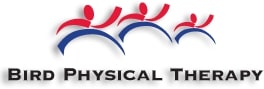 Kevin Bird, M.S., P.T.Bria Phipps, DPTCommunication AuthorizationPatient Name: ______________________________ DOB: ____________I, __________________________ hereby authorize Bird Physical Therapy to communicate confidential information regarding my appointment scheduling, plan of care, treatment status, and/or billing information to the following individual(s).NAME	:					RELATIONSHIP:		PHONE #:_____________________________		___________________	______________________________________________		___________________	______________________________________________		___________________	_________________Signature: ___________________________________ 			Date:_____________535 Gateway Drive Lawrence, KS 66049P 785-331-0106 F 785-331-0107